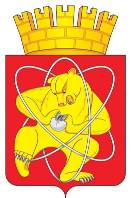 Городской округ «Закрытое административно – территориальное образование  Железногорск Красноярского края»АДМИНИСТРАЦИЯ ЗАТО  г. ЖЕЛЕЗНОГОРСКРАСПОРЯЖЕНИЕ     _23.01.____2023                                                                                                                      __33пр___                      г. ЖелезногорскО представлении сведений о доходах, расходах, об имуществе и обязательствах имущественного характера, сведений об адресах сайтов и (или) страниц сайтов муниципальными служащими Администрации ЗАТО г. Железногорск1. Муниципальным служащим, замещающим должности муниципальной службы, указанные в «Перечне должностей муниципальной службы в Администрации ЗАТО г. Железногорск, при назначении на которые граждане и при замещении которых муниципальные служащие обязаны представлять сведения о своих доходах, об имуществе и обязательствах имущественного характера, а также сведения о доходах, об имуществе и обязательствах имущественного характера своих супруги (супруга) и несовершеннолетних детей», утвержденном постановлением Администрации ЗАТО г. Железногорск от 13.04.2020 № 743 (далее – Перечень должностей), в срок не позднее 30 апреля 2023 года представить в установленном порядке достоверные и полные сведения о своих доходах, расходах, об имуществе и обязательствах имущественного характера по состоянию на 31 декабря 2022 года и сведения о доходах, расходах, об имуществе и обязательствах имущественного характера своих супруги (супруга) и несовершеннолетних детей по состоянию на 31 декабря 2022 года (далее - сведения) по форме справки, утвержденной Указом Президента Российской Федерации от 23.06.2014 № 460 «Об утверждении формы справки о доходах, расходах, об имуществе и обязательствах имущественного характера и внесении изменений в некоторые акты  Президента Российской Федерации».В соответствии с подпунктом «е» пункта 1 Указа Президента Российской Федерации от 29.12.2022 № 968 «Об особенностях исполнения обязанностей, соблюдения ограничений и запретов в области противодействия коррупции некоторыми категориями граждан в период проведения специальной военной операции» муниципальные служащие Администрации ЗАТО г. Железногорск, указанные в Перечне должностей,  обязанные представлять сведения о доходах, расходах, об имуществе и обязательствах имущественного характера своих супруг (супругов), не представляют такие сведения, в случае если их супруги:- являются военнослужащими, сотрудниками органов внутренних дел Российской Федерации, лицами, проходящими службу в войсках национальной гвардии Российской Федерации и имеющими специальные звания полиции, сотрудниками уголовно-исполнительной системы Российской Федерации и Следственного комитета Российской Федерации и принимают (принимали) участие в специальной военной операции или непосредственно выполняют (выполняли) задачи, связанные с ее проведением, на территориях Донецкой Народной Республики, Луганской Народной Республики, Запорожской области, Херсонской области и Украины;- направлены (командированы) для выполнения задач на территориях Донецкой Народной Республики, Луганской Народной Республики, Запорожской области и Херсонской области и выполняют такие задачи;- призваны на военную службу по мобилизации в Вооруженные Силы Российской Федерации;- оказывают на основании заключенного ими контракта добровольное содействие в выполнении задач, возложенных на Вооруженные Силы Российской Федерации.2. Муниципальным служащим Администрации ЗАТО г. Железногорск в срок не позднее 01 апреля 2023 года представить в установленном порядке сведения об адресах сайтов и (или) страниц сайтов в информационно-телекоммуникационной сети «Интернет», на которых муниципальный служащий размещал общедоступную информацию, а также данные, позволяющие его идентифицировать, по форме, утвержденной распоряжением Правительства Российской Федерации от 28.12.2016 № 2867-р.    3. Предупредить лиц, указанных в пункте 1 настоящего распоряжения, что непредставление либо представление заведомо недостоверных или неполных сведений влечет увольнение (освобождение от должности).4. В соответствии с подпунктом «ж» пункта 1 Указа Президента Российской Федерации от 29.12.2022 № 968 «Об особенностях исполнения обязанностей, соблюдения ограничений и запретов в области противодействия коррупции некоторыми категориями граждан в период проведения специальной военной операции» в период проведения специальной военной операции и впредь до издания соответствующих нормативных правовых актов Российской Федерации размещение в информационно-телекоммуникационной сети «Интернет» на официальном сайте Администрации ЗАТО г. Железногорск сведений о доходах, расходах, об имуществе и обязательствах имущественного характера, представляемых муниципальными служащими Администрации ЗАТО г. Железногорск, и предоставление таких сведений общероссийским средствам массовой информации для опубликования не осуществляются.5. Управлению по правовой и кадровой работе (Л.В. Ридель):5.1. Разместить в «Post (Server-5) – КАДРЫ»  Методические рекомендации по вопросам представления сведений о доходах, расходах, об имуществе и обязательствах имущественного характера и заполнения соответствующей формы справки в 2023 году (за отчетный 2022 год), принятые Министерством труда и социальной защиты Российской Федерации;   5.2. Провести организационные мероприятия по разъяснению законодательства о запретах и ограничениях, связанных с муниципальной службой и замещением должностей муниципальной службы, о требованиях о предотвращении и об урегулировании конфликта интересов, к служебному поведению, о правилах представления сведений, о мерах ответственности за несоблюдение антикоррупционного законодательства в соответствии с графиком проведения обучающих семинаров (Приложение). 6. Руководителям структурных подразделений довести настоящее распоряжение до сведения муниципальных служащих. 7. Отделу общественных связей (И.С. Архипова) организовать размещение настоящего распоряжения на официальном сайте Администрации ЗАТО г. Железногорск «Закрытое административно-территориальное образование город Железногорск Красноярского края».8. Контроль над выполнением настоящего распоряжения возложить на заместителя Главы ЗАТО г. Железногорск по общественно-политической работе А.В. Калинина.9. Распоряжение вступает в силу со дня подписания.	Основание:  Федеральный закон от 02.03.2007 № 25-ФЗ  «О муниципальной службе в Российской Федерации», Федеральный закон от 25.12.2008 № 273-ФЗ «О противодействии коррупции», Федеральный закон от 03.12.2012 № 230-ФЗ «О контроле за соответствием расходов лиц, замещающих государственные должности, и иных лиц их доходам», Указ Президента Российской Федерации от 29.12.2022 № 968 «Об особенностях исполнения обязанностей, соблюдения ограничений и запретов в области противодействия коррупции некоторыми категориями граждан в период проведения специальной военной операции», Закон Красноярского края от 07.07.2009 № 8-3542 «О представлении гражданами, претендующими на замещение должностей муниципальной службы, замещающими должности муниципальной службы и муниципальные должности, сведений о доходах, об имуществе и обязательствах имущественного характера, а также о представлении лицами, замещающими должности муниципальной службы и муниципальные должности, сведений о расходах», постановление Администрации ЗАТО г. Железногорск от 13.04.2020 № 743 «Об утверждении Перечня должностей муниципальной службы в Администрации ЗАТО г. Железногорск, при назначении на которые граждане и при замещении которых муниципальные служащие обязаны представлять сведения о своих доходах, об имуществе и обязательствах имущественного характера, а также сведения о доходах, об имуществе и обязательствах имущественного характера своих супруги (супруга) и несовершеннолетних детей», Методические рекомендации по вопросам представления сведений о доходах, расходах, об имуществе и обязательствах имущественного характера и заполнения соответствующей формы справки в 2023 году (за отчетный 2022 год), принятые Министерством труда и социальной защиты Российской Федерации. Глава ЗАТО г. Железногорск							         И.Г. Куксин График проведения обучающих семинаровПриложениек распоряжению АдминистрацииЗАТО г. Железногорскот «_23» 01._____2023 года №  _33пр_ДатаВремяМестоКомитет по управлению муниципальным имуществом20.02.202311.30Администрация, Большой зал, 4 этажОтдел общественных связей20.02.202311.30Администрация, Большой зал, 4 этажСоциальный отдел20.02.202311.30Администрация, Большой зал, 4 этажОтдел информационно-технологического, организационного обеспечения и связи20.02.202311.30Администрация, Большой зал, 4 этажОтдел по делам семьи и детства20.02.202311.30Администрация, Большой зал, 4 этажОтдел общественной безопасности и режима20.02.202311.30Администрация, Большой зал, 4 этажОтдел закупок20.02.202311.30Администрация, Большой зал, 4 этажУправление городского хозяйства21.02.202311.30Администрация, Большой зал, 4 этажУправление по правовой и кадровой работе21.02.202311.30Администрация, Большой зал, 4 этажУправление внутреннего контроля21.02.202311.30Администрация,Большой зал, 4 этажФинансовое управление21.02.202311.30Администрация, Большой зал, 4 этажУправление градостроительства22.02.202311.30Администрация, Большой зал, 4 этажУправление экономики и планирования22.02.202311.30Администрация, Большой зал, 4 этажспециалисты Администрации,заместители Главы ЗАТО г. Железногорск22.02.202311.30Администрация, Большой зал, 4 этаж